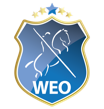 Garrocha Kür – Klasse SJeder Reiter stellt sich seine Kür aus den unten genannten Elementen selbst zusammen.Dazu wird die Reihenfolge der Pflichtelemente Wort für Wort zusammen mit den Zahlen in dem „Dressur Bogen Blanco“ neu sortiert. Zwischen den einzelnen Elementen darf der Reiter Weg und Gangart frei wählen (dies wird nicht aufgeschrieben).Der erste und der letzte Punkt sind in der Reihenfolge festgelegt und können nicht verändert werden.Begin1 Das Einreiten im Galopp auf der Mittellinie und das Halten und Grüßen zu Beginn der KürSchritt2 ½ Schrittpirouette rechte Hand (Garrocha oben)3 ½ Schrittpirouette linke Hand (Garrocha oben)4 Im Schritt nach innen, unter der Garrocha durch, wenden (Garrocha am Boden)Trab5 Im Trab um die Garrocha nach außen wenden (Garrocha am Boden)6 Im Trab nach innen, unter der Garrocha durch, wenden (Garrocha am Boden)Galopp7 Im Galopp nach innen, unter der Garrocha durch, wenden mit fliegendem Galoppwechsel (Garrocha am Boden)8 Im Galopp um die Garrocha nach außen wenden mit fliegendem Galoppwechsel (Garrocha am Boden)9 10m Volte Galopp linke oder rechte Hand (Garrocha oben)10 Im Galopp 3 Bögen durch die Bahn mit fliegendem Wechsel (Garrocha oben)11 Galopp Pirouette um die Garrocha rechte Hand (kann aus Schritt oder Trab vorbereitet werden) (Garrocha am Boden)12 An 2 Punkten auf der Volte um die Garrocha Fliegender Wechsel (Garrocha am Boden)13 4 Galoppwechsel auf der Volte um die Garrocha zu 3 oder 2 Sprüngen a Tempi (Garrocha am Boden)14 Galopp Pirouette auf einer Hand (Garrocha oben)15 Starker Galopp eine lange Seite (Garrocha oben)16 6 Galoppwechsel zu 2 oder 3 Sprüngen a Tempi im versammelten Galopp ganze Bahn (Garrocha am Boden)Ende17 Aufmarschieren im Galopp auf die Mittellinie und das Halten und Grüßen am Ende der Kür